WNIOSEK O USTALENIE PRAWA DO JEDNORAZOWEGO ŚWIADCZENIA Z TYTUŁU URODZENIA SIĘ DZIECKA, U KTÓREGO ZDIAGNOZOWANO   CIĘŻKIE I NIEODWRACALNE UPOŚLEDZENIE ALBO NIEULECZALNĄ CHOROBĘ ZAGRAŻAJĄCĄ ŻYCIU, KTÓRE POWSTAŁY W PRENATALNYM OKRESIE ROZWOJU DZIECKA LUB W CZASIE  PORODU Część I 1. Dane osoby ubiegającej się o ustalenie prawa  do  jednorazowego  świadczenia,  zwanej  dalej „osobą ubiegającą się”. *) 	W przypadku gdy nie nadano numeru PESEL, należy podać numer i serię dokumentu potwierdzającego tożsamość. 2. Wnoszę o ustalenie prawa do jednorazowego świadczenia na następujące dzieci: *)  W przypadku gdy nie nadano numeru PESEL, należy podać numer i serię dokumentu potwierdzającego   tożsamość. Część II Oświadczenie dotyczące ustalenia prawa do jednorazowego  świadczenia Oświadczam, że: - zapoznałam/zapoznałem się z warunkami uprawniającymi do jednorazowego  świadczenia, − jestem świadczeniobiorcą świadczeń opieki zdrowotnej lub osobą uprawnioną do świadczeń opieki zdrowotnej na podstawie  przepisów  o  koordynacji  −  w  rozumieniu  przepisów  ustawy  z  dnia  27 sierpnia 2004 r. 
o świadczeniach opieki zdrowotnej finansowanych  ze środków publicznych   (Dz. U. z 2016 r. poz. 1793, 1807, 1860, 1948, 2138 i 2173), − na  dziecko/dzieci,  na   które   ubiegam   się   o   jednorazowe   świadczenie,   nie   jest   pobierane  w tej lub innej instytucji jednorazowe świadczenie, − dziecko/dzieci, na które ubiegam się o jednorazowe świadczenie, nie  zostało/nie  zostały umieszczone                  w pieczy zastępczej ani w domu  pomocy  społecznej  zapewniającym  nieodpłatne pełne utrzymanie, − członkowi  rodziny   nie   przysługuje   na   dziecko   jednorazowe   świadczenie   lub   świadczenie                    o   charakterze   podobnym   do   jednorazowego   świadczenia   za   granicą,   chyba   że      przepisy 
o  koordynacji  systemów  zabezpieczenia  społecznego  lub  dwustronne  umowy   międzynarodowe 
o zabezpieczeniu społecznym stanowią inaczej, □ nie przebywam ani członek mojej rodziny nie przebywa poza granicami Rzeczypospolitej  Polskiej*)                    w państwie, w którym mają zastosowanie przepisy o koordynacji systemów zabezpieczenia społecznego**), □  przebywam  lub  członek  mojej  rodziny  przebywa  poza  granicami  Rzeczypospolitej  Polskiej*)                    w państwie, w którym mają zastosowanie przepisy o koordynacji systemów zabezpieczenia społecznego**)                 (w przypadku zaznaczenia wypełnić poniższe  pole): ……………………………………………………………………………………………………………………………….…………………………………………………………………………………………………….......... (imię i nazwisko oraz numer PESEL członka/członków rodziny przebywających za granicą)  	) 	 	* Nie dotyczy wyjazdu lub pobytu turystycznego, leczniczego lub związanego z podjęciem przez dziecko kształcenia poza granicami Rzeczypospolitej  Polskiej. 	 	 **) Przepisy o  koordynacji systemów zabezpieczenia społecznego  mają zastosowanie na terenie: Austrii,  Belgii,  Chorwacji,    Danii, Finlandii, Francji, Grecji, Hiszpanii, Holandii, Irlandii, Luksemburga, Niemiec, Portugalii, Szwecji, Włoch, Wielkiej Brytanii, Cypru, Czech, Estonii, Litwy, Łotwy, Malty, Polski, Słowacji, Słowenii, Węgier, Bułgarii, Rumunii, Norwegii, Islandii, Liechtensteinu,  Szwajcarii. Proszę o wpłatę jednorazowego świadczenia na następujący nr rachunku bankowego/w spółdzielczej  kasie  oszczędnościowo-kredytowej w  banku/spółdzielczej  kasie oszczędnościowo-kredytowej                …………………………………………………………………………………………..                      (nazwa banku/spółdzielczej kasy oszczędnościowo-kredytowej) Do wniosku dołączam następujące dokumenty: □ zaświadczenie potwierdzające ciężkie i nieodwracalne upośledzenie albo nieuleczalną chorobę zagrażającą życiu, które powstały w prenatalnym okresie rozwoju dziecka lub w czasie porodu, wystawione przez lekarza ubezpieczenia zdrowotnego, w rozumieniu ustawy z dnia 27 sierpnia 2004 r. o świadczeniach opieki zdrowotnej finansowanych  ze   środków  publicznych,  posiadającego  specjalizację  II  stopnia   lub  tytuł  specjalisty   w dziedzinie: położnictwa 
i ginekologii, perinatologii lub neonatologii; □ zaświadczenie lekarskie/zaświadczenie wystawione przez położną* potwierdzające pozostawanie kobiety pod opieką medyczną nie później niż od 10. tygodnia ciąży do porodu − wzór zaświadczenia został określony      w rozporządzeniu Ministra Zdrowia z dnia 14 września 2010 r. w sprawie formy opieki medycznej nad kobietą w ciąży, uprawniającej do dodatku z tytułu urodzenia dziecka oraz wzoru zaświadczenia potwierdzającego pozostawanie pod tą opieką (Dz. U. poz. 1234). * Wymóg dostarczenia zaświadczenia lekarskiego/zaświadczenia wystawionego przez położną nie dotyczy osób będących opiekunami prawnymi lub opiekunami faktycznymi dziecka (opiekun faktyczny dziecka to osoba faktycznie   opiekująca   się   dzieckiem,   jeżeli   wystąpiła   z   wnioskiem   do   sądu   opiekuńczego 
o przysposobienie dziecka), a także do osób, które przysposobiły dziecko. .........................  Pouczenie Na podstawie art. 10 ust. 2 ustawy z dnia 4 listopada 2016 r. o wsparciu kobiet w ciąży i rodzin „Za życiem” (Dz. U.   poz. 1860), zwanej dalej „ustawą”, jednorazowe świadczenie przysługuje: matce lub ojcu dziecka, opiekunowi prawnemu albo opiekunowi faktycznemu dziecka bez względu na dochód. Jednorazowe świadczenie przysługuje z tytułu urodzenia się żywego dziecka, posiadającego zaświadczenie, o którym mowa w art. 4 ust. 3 ustawy (zaświadczenie potwierdzające ciężkie i nieodwracalne upośledzenie albo nieuleczalną chorobę zagrażającą życiu, które powstały w prenatalnym okresie rozwoju dziecka lub w czasie porodu, wystawione przez lekarza ubezpieczenia zdrowotnego, w rozumieniu ustawy z dnia 27 sierpnia 2004 r. o świadczeniach opieki zdrowotnej finansowanych ze środków publicznych, posiadającego specjalizację II stopnia lub tytuł specjalisty w dziedzinie: położnictwa i ginekologii, perinatologii lub neonatologii), w wysokości 4000 zł. Jednorazowe świadczenie przysługuje świadczeniobiorcom świadczeń opieki zdrowotnej lub osobom uprawnionym do świadczeń opieki zdrowotnej na podstawie przepisów o koordynacji − w rozumieniu przepisów ustawy z dnia 27 sierpnia 2004 r. o świadczeniach opieki zdrowotnej finansowanych ze środków publicznych. Jednorazowe świadczenie przysługuje, jeżeli kobieta pozostawała pod opieką medyczną nie później niż od 10. tygodnia ciąży do porodu (wymogu tego nie stosuje się do osób będących prawnymi lub faktycznymi opiekunami dziecka, a także do osób, które przysposobiły dziecko). Pozostawanie pod opieką medyczną potwierdza się zaświadczeniem lekarskim lub zaświadczeniem wystawionym przez położną. Przepisy wydane na podstawie art. 9 ust. 8 ustawy z dnia 28 listopada 2003 r.             o świadczeniach rodzinnych (Dz. U. z 2016 r. poz. 1518 i 1579) stosuje się odpowiednio.  Jednorazowe świadczenie nie przysługuje, jeżeli: dziecko zostało umieszczone w pieczy zastępczej albo w domu pomocy społecznej zapewniającym nieodpłatnie pełne utrzymanie   (art.   10   ust.   13   ustawy   w   związku   z   art.   7   pkt   2   ustawy   z   dnia   28   listopada   2003   r.                      
 o świadczeniach rodzinnych); jeżeli na dziecko przysługuje jednorazowe świadczenie lub świadczenie o charakterze podobnym do jednorazowego świadczenia za granicą, chyba że przepisy o koordynacji systemów zabezpieczenia społecznego lub dwustronne umowy            
o zabezpieczeniu społecznym stanowią inaczej (art. 10 ust. 13 ustawy w związku z art. 7 pkt 6 ustawy z dnia 28 listopada 2003 r. 
o świadczeniach rodzinnych). Wniosek o wypłatę jednorazowego świadczenia składa się w terminie 12 miesięcy od dnia narodzin dziecka. Wniosek złożony po terminie pozostawia się bez rozpoznania. Oświadczam, że zapoznałam/zapoznałem się z powyższym pouczeniem.  Oświadczam,  że  powyższe dane zawarte we wniosku są  prawdziwe. 	                                     ................................................................................................................ 	                                         (miejscowość, data i podpis osoby ubiegającej się) Nazwa organu właściwego prowadzącego postępowanie w sprawie jednorazowego  świadczenia: 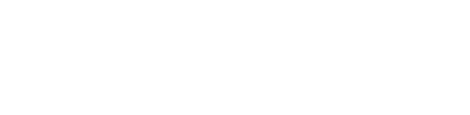 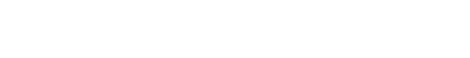 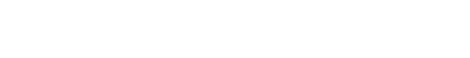 Imię Imię Nazwisko Nazwisko Nazwisko Numer PESEL*) Numer PESEL*) Obywatelstwo Obywatelstwo Obywatelstwo Miejsce zamieszkania Miejsce zamieszkania Miejsce zamieszkania Miejsce zamieszkania Miejsce zamieszkania Miejscowość Miejscowość Miejscowość Miejscowość Kod pocztowy Ulica Ulica Ulica Numer domu Numer mieszkania Numer  telefonu (nieobowiązkowo) Adres poczty elektronicznej – e-mail  (nieobowiązkowo) Adres poczty elektronicznej – e-mail  (nieobowiązkowo) Adres poczty elektronicznej – e-mail  (nieobowiązkowo) Adres poczty elektronicznej – e-mail  (nieobowiązkowo) 1. Imię Nazwisko Nazwisko Płeć □ kobieta □ mężczyzna Numer PESEL*) Numer PESEL*) Obywatelstwo Data urodzenia (dd-mm-rrrr) Data urodzenia (dd-mm-rrrr) 2. Imię Nazwisko Nazwisko Płeć □ kobieta □ mężczyzna Numer PESEL*) Numer PESEL*) Obywatelstwo Data urodzenia (dd-mm-rrrr) Data urodzenia (dd-mm-rrrr) 3. Imię Nazwisko Nazwisko Płeć □ kobieta □ mężczyzna Numer PESEL*) Numer PESEL*) Obywatelstwo Data urodzenia (dd-mm-rrrr) Data urodzenia (dd-mm-rrrr) 